Администрация Кушвинского городского округаУправление образования  Кушвинского городского округа(УО КГО)П Р И К А З27.12.2018												№ 568О проведении Весенней профильной школы в Кушвинском городском округе в 2019 годуВ соответствии с пп. 14 п. 3.2. Положения об Управлении образования Кушвинского городского округа, с целью поддержки одаренных детей, повышения интереса школьников к изучению отдельных предметов, расширения кругозора и углубления знаний обучающихсяПРИКАЗЫВАЮ:Провести в период с 18 по 22 марта 2019 года на базе Муниципального автономного общеобразовательного учреждения средней общеобразовательной школы № 6 с углубленным изучением отдельных предметов Весеннюю профильную школу для обучающихся 8-11 классов Кушвинского городского округа (далее – Весенняя школа).Утвердить положение о проведении Весенней профильной школы в Кушвинском городском в 2019 году (прилагается).Утвердить состав Комиссии по определению участников Весенней профильной школы в Кушвинском городском в 2019 году (прилагается).Директору МАОУ СОШ № 6 (Репина О.А):- обеспечить заключение договора пожертвования с Благотворительным фондом «Достойным – лучшее»;- обеспечить заключение договора с ФГАОУ ВО «УрФУ имени первого Президента России Б.Н. Ельцина»;- обеспечить заключение договора на обеспечение питания участников Весенней школы;- назначить ответственного куратора от образовательной организации по сопровождению проведения Весенней школы;- создать условия для проведения Весенней школы на базе образовательной организации.Руководителям общеобразовательных организаций:- информировать обучающихся 8-11-х классов и их родителей (законных представителей) о проведении Весенней школы;- разместить информацию о проведении Весенней школы на официальных сайтах образовательных организаций и иных информационных ресурсах школы и педагогических работников;- в срок до 20 января 2019 года направить в Управление образования заявку от образовательной организации на участие в Весенней школе.Директорам МАОУ СОШ № 10 (Илюнцева Г.И.), МАОУ СОШ № 20 (Ляпина Т.А.), МАОУ СОШ пос. Азиатская (Трегубов Г.Г.):- обеспечить доставку обучающихся общеобразовательной организации – участников Весенней школы до места ее проведения;- обеспечить сопровождение участников Весенней школы до места ее проведения.Отделу развития содержания образования (Зараменских С.А):- информировать руководителей образовательных организаций, обучающихся и их родителей (законных представителей) о проведении Весенней школы;- осуществить координацию деятельности МАОУ СОШ № 6 и образовательных организаций в период проведения Весенней школы.Назначить координатором по проведению Весенней школы Муниципальное автономное общеобразовательное учреждение среднюю общеобразовательную школу № 6 с углубленным изучением отдельных предметов (Репина О.А.).Возложить ответственность за жизнь и здоровье детей:- во время доставки участников до места проведения Весенней школы - на лиц, назначенных приказом руководителя ответственным за сопровождение участников Весенней школы до места ее проведения;- во время проведения Весенней школы - на директора МАОУ СОШ № 6 (Репина О.А.).Разместить настоящий приказ на официальном сайте Управления образования Кушвинского городского округа.Контроль за исполнением приказа оставляю за собой.Начальник  Управления образования			   	      Я.М. СосновскихУТВЕРЖДЕНОприказом Управления образования Кушвинского городского округа от 27.12.2018 № 568 «О проведении Весенней профильной школы в Кушвинском городском округе в 2019 году»Положение о проведении Весенней профильной школы в Кушвинском городском округе в 2019 годуОбщие положенияНастоящее Положение о проведении Весенней профильной школы в Кушвинском городском округе в 2019 году (далее – Положение) определяет порядок организации и проведения Весенней профильной школы в Кушвинском городском округе в 2019 году (далее – Весенняя школа), порядок набора ее участников.В рамках Весенней школы реализуется дополнительная образовательная программа ФГАОУ ВО «УрФУ имени первого Президента России Б.Н. Ельцина» «Весенняя профильная школа» по направлениям:- «Физика и математика», для обучающихся 8-9-х классов;- «Физика и математика», для обучающихся 10-11-х классов;- «Химия и биология», для обучающихся 8-9-х классов;- «Химия и биология», для обучающихся 10-11-х классов;- «Информатика», для обучающихся 8-9-х классов;- «Информатика», для обучающихся 10-11-х классов;- «История и обществознание», для обучающихся 8-9-х классов;- «История и обществознание», для обучающихся 10-11-х классов.Обучение ведется на бесплатной основе.Весенняя школа проводится в целях повышение интереса школьников к изучению предметов, расширения кругозора, углубления знаний обучающихся, а также с целью поддержки одаренных детей.Организаторы Весенней школыОрганизатором Весенней школы является Управление образования Кушвинского городского округа (далее – Управление образования).Непосредственное проведение Весенней школы осуществляет Муниципальное автономное общеобразовательное учреждение средняя общеобразовательная школа № 6 с углубленным изучением отдельных предметов (далее – МАОУ СОШ № 6).Программа дополнительного образования «Весенняя профильная школа» ФГАОУ ВО «УрФУ имени первого Президента России Б.Н. Ельцина» реализуется педагогами ФГАОУ ВО «УрФУ имени первого Президента России Б.Н. Ельцина» в соответствии с договором, заключенным между МАОУ СОШ № 6 и ФГАОУ ВО «УрФУ имени первого Президента России Б.Н. Ельцина».Порядок проведения Весенней школыВесенняя школа проводится в период с 18 по 22 марта 2019 года (включительно) по адресу: город Кушва, пер. Свердлова, дом 5, Муниципальное автономное общеобразовательное учреждение средняя общеобразовательная школа № 6 с углубленным изучением отдельных предметов.Для организации Весенней школы используется материальная и учебная база МАОУ СОШ № 6.  Учебные занятия проходят в аудиториях МАОУ СОШ № 6. Участники Весенней школы обеспечиваются разовым питанием (обед) и медицинской помощью.Количество участников Весенней школы – не менее 200 человек.В Весенней школе принимают участие обучающиеся 8-11 классов общеобразовательных организаций Кушвинского городского округа, демонстрирующие особые успехи в обучении, а также участвующие в олимпиадах и конкурсах интеллектуальной направленности (с учетом выбранной образовательной программы Весенней школы) (далее – участник).Условиями приёма в Весеннюю школу является:- наличие достижений по математике и(или) физике, информатике, химии и(или) биологии, истории и(или) обществознанию за два года;- мотивация к изучению предметов Весенней школы. Преимущественным правом для зачисления в Весеннюю школу обладают победители и призёры школьных и муниципальных олимпиад по математике и(или) физике, информатике, химии и(или) биологии, истории и(или) обществознанию (с учетом выбранной образовательной программы Весенней школы).Заявка на участие в Весенней школе в соответствии с прилагаемой формой (приложение № 1) может быть подана:- общеобразовательной организацией;- лично обучающимся.Заявки предоставляется в Управление образования Кушвинского городского округа в срок до 20 января 2019 года.К заявке на участие в Весенней школе прилагаются:- согласие родителя (законного представителя) участника Весенней школы на обработку персональных данных (приложение № 2). Доступ к персональным данным, полученным от указанных лиц, и их обработка осуществляются в соответствии с законодательством Российской Федерации о персональных данных;- мотивационное письмо участника Весенней школы (приложение № 3).Принимая участие в Весенней школе, участники, родители (законные представители) несовершеннолетних обучающихся соглашаются с тем, что фото- и видеосъемка будет проводиться без их непосредственного разрешения. Фото- и видеоматериалы остаются в распоряжении организатора с правом последующего некоммерческого использования.Документы, предоставленные с нарушением установленных сроков, рассмотрению не подлежат.Комиссия по определению участников Весенней профильной школы в Кушвинском городском округе в 2019 году в соответствии с представленными заявками определяет список участников Весенней школы.Список участников Весенней школы утверждается приказом Управления образования в срок до 01 февраля 2019 года.Финансирование Весенней школыФинансирование расходов по реализации дополнительной образовательной программы «Весенняя профильная школа», а также расходов по питанию участников Весенней школы осуществляется за счет средств МАОУ СОШ № 6, полученных по договору пожертвования от Благотворительного фонда «Достойным – лучшее».Доставка обучающихся МАОУ СОШ № 10, МАОУ СОШ № 20 - участников Весенней школы, осуществляется за счет средств местного бюджета.Организационные мероприятия, связанные с подготовкой и проведением Весенней школы, осуществляются за счёт средств местного бюджета в рамках текущего финансирования.Приложение № 1к положению о проведении Весенней профильной школы в Кушвинском городском округе в 2019 годуЗаявкана участие в Весенней профильной школе в Кушвинском городском округе в период с 18 марта по 22 марта 2019 г. «___» _______________ 2019 г.Директор					__________ /___________________/М.П.Участник					________ /___________________/Родитель 1(законный представитель)		________/___________________/Приложение № 2к положению о проведении Весенней профильной школы в Кушвинском городском округе в 2019 годуСогласие на обработку персональных данныхЯ, _____________________________________________________________________ФИО родителя (законного представителя) учащегосяПаспорт: серия _____________, номер __________________, дата выдачи __________________,Кем выдан: __________________________________________________________________________________Адрес регистрации: ________________________________________________________________________Адрес фактического проживания_____________________________________________________________,Телефон ____________________________________являюсь родителем (законным представителем) учащегося ___________________________________________________________________________________, (ФИО, число, месяц, год рождения, учащегося)гражданина _______________                                                  страна Свидетельство о рождении: ____________________________, дата выдачи ________________, Паспорт: серия _____________, номер __________________, дата выдачи __________________,Кем выдан: _______________________________________________________________________________Адрес регистрации: ________________________________________________________________________Адрес фактического проживания_____________________________________________________________,даю разрешение на обработку персональных данных моего сына (моей дочери) как без использования средств автоматизации, так и в информационных системах, Муниципальному  автономному общеобразовательному учреждению средней общеобразовательной  школе №6 с углубленным изучением отдельных предметов.Назначение обработки персональных данных: содержание приказа о зачислении на обучение по программе, содержание договора на оказание дополнительных услуг,  ведение журналов, включение персональных данных в отчетные формы, предусмотренные нормативными документами федеральных, областных и муниципальных органов управления; опубликование в общедоступных источниках. Перечень персональных данных, подлежащих обработке:ФИО, дата и место рождения;гражданство;паспортные данные (или другого удостоверения личности);место регистрации, место фактического проживания;данные по месту обучения (город, образовательное учреждение, сроки обучения);контактная информация (вкл. телефон домашний, сотовый);Перечень действия по обработке персональных данных: сбор, передача файлов, накопление, хранение, уточнение (обновление, изменение, внесение правок), систематизация, комбинирование, использование, обезличивание, уничтожение, передача в бухгалтерию.Описание методов обработки персональных данных с помощью оператора: бумажные документы (формы, списки, заявления и др.), офлайн компьютеры, программное обеспечение и программы.Настоящее согласие начинает действовать с момента подписания и действует в течение всего периода Весенней профильной школы так же, как и после окончания в соответствии с законодательством РФ и локальными нормативными актами.Настоящее согласие может быть мной отозвано в любое время.Настоящим я подтверждаю, что предоставленные персональные данные правдивы и корректны. «___» ________________ 2019 г.            ________________	_____________________	дата	подпись	расшифровка Приложение № 3к положению о проведении Весенней профильной школы в Кушвинском городском округе в 2019 годуМотивационное письмо участника Весенней профильной школы в Кушвинском городском округе в период с 18 марта по 22 марта 2019 г. Участник:ФИО ___________________________________________Образовательная организация______________________Класс __________________________________________Дата рождения __________________________________Телефон ________________________________________E-mail __________________________________________…________________________________________________________________________________________________________________________________________УТВЕРЖДЕНАприказом Управления образования Кушвинского городского округа от 27.12.2018 № 568 «О проведении Весенней профильной школы в Кушвинском городском округе в 2019 году»Комиссия по определению участников Весенней профильной школы в Кушвинском городском округе в 2019 годуСосновских Яков Михайлович, начальник Управления образования Кушвинского городского округа – председатель комиссии по определению участников Весенней школы Весенней профильной школы в Кушвинском городском округе в 2019 году (далее – комиссия);Петроченко Елена Владимировна, заместитель начальника Управления образования Кушвинского городского округа – заместитель председателя комиссии; Зараменских Светлана Александровна, начальник отдела развития содержания образования Управления образования Кушвинского городского округа  – секретарь комиссии.Члены комиссии:Минибаева Ирина Борисовна, учитель МАОУ СОШ № 6, руководитель муниципального методического объединения учителей математики;Мясникова Ирина Викторовна, учитель МАОУ СОШ № 6, руководитель муниципального методического объединения учителей физики;Мясникова Светлана Сергеевна, учитель МАОУ СОШ № 20, руководитель муниципального методического объединения учителей истории и обществознания;Плотников Виталий Георгиевич, учитель МАОУ СОШ № 6, руководитель муниципального методического объединения учителей информатики.№ФИО участникаКонтактные данные участника:Контактные данные участника:Контактные данные участника:Контактные данные родителей:ФИО, телефон, e-mail Достижение (лидер кружка, победитель олимпиад, чемпионатов и т.д. – указать название и призовое место, если есть)Образовательная программа для участия в Весенней школеОбразовательная программа для участия в Весенней школе№ФИО участникаМесто учебы, классДата рожденияТелефон,e-mail участникаКонтактные данные родителей:ФИО, телефон, e-mail Достижение (лидер кружка, победитель олимпиад, чемпионатов и т.д. – указать название и призовое место, если есть)ПриоритетнаяДополнительная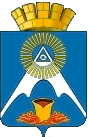 